DEBATE EVALUATION FORM 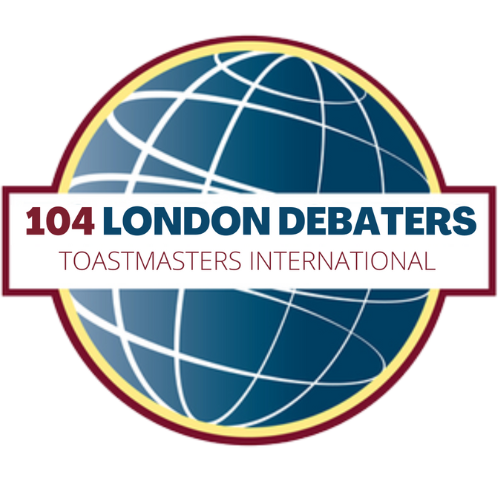 104 London DebatersPrepare for the evaluation by getting familiar with the topic and preferably the common arguments on both sides.During the debate listen for the motion definition, look for the argument structure with reasoning, and identify clashes.Reading up on the topic must be done in advance. The following form will help you with what needs to be done during the debate.THE FIRST QUESTION to answer as you give your evaluation  is: WHY did the Proposition / Opposition win the debate? (Although you obviously will not know this until the end)Tick all that apply:Which side do YOU think had the strongest case?Proposition                       OppositionDid that side win? 	Yes    				No    			Why not? THE REBUTTAL/CLASH - Use this section to make notes during the debateJot down the main points and rebuttals - listen out for claims, warrants for these claims, clashes and effective refutationQuestions to keep in mind during the debate:What was the MAIN argument of the PROPOSITION?How did the Opposition try to REBUT it?Was the motion set out clearly enough?Any fallacies? If not mentioned already, do you have any specific recommendations for the debaters?They aligned themselves better with the VALUES the audience cared aboutThey were able to FRAME the debate on THEIR termsThe losing side was NOT able to REBUT the most convincing argument of the other teamThe losing side was NOT able to make their argument CLEAR and/or STRONG enoughAnything else - what?PROPOPPFirst speakersSecondspeakersSummaryspeakers